ÖĞRENCİNİN ÖĞRENCİNİN ÖĞRENCİNİN ADI SOYADISINIF / OKUL NOÖĞRENCİ VELİSİNİNÖĞRENCİ VELİSİNİNÖĞRENCİ VELİSİNİNADI SOYADIYAKINLIĞIBİLGİLENDİRME KONULARIBİLGİLENDİRME KONULARIBİLGİ  EDİNDİMÇeşitlisalgın hastalık semptomları (ateş, öksürük, burunakıntısı, solunumsıkıntısı, ishal vb.) gösterenöğrencilerinokulagönderilmemesi, okulbilgiverilmesi ve sağlıkkuruluşlarınayönlendirilmesiÇeşitlisalgın hastalık semptomları (ateş, öksürük, burunakıntısı, solunumsıkıntısı, ishal vb.) gösterenöğrencilerinokulagönderilmemesi, okulbilgiverilmesi ve sağlıkkuruluşlarınayönlendirilmesi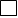 Aile içerisinde salgın hastalık (COVID-19 vb.) belirtisi (ateş, öksürük, burunakıntısı, solunumsıkıntısıgibi) ya da tanısı alan, temaslısıolan kişi bulunması durumunda okulaivediliklebilgiverilmesi ve öğrencininokulagönderilmemesiAile içerisinde salgın hastalık (COVID-19 vb.) belirtisi (ateş, öksürük, burunakıntısı, solunumsıkıntısıgibi) ya da tanısı alan, temaslısıolan kişi bulunması durumunda okulaivediliklebilgiverilmesi ve öğrencininokulagönderilmemesiÖğrencilerinbırakılması ve alınmasısırasındapersonel ve velilerinsalgın hastalık dönemiönlemlerine (sosyalmesafekuralları, maskekullanımı vb.) uymasıÖğrencilerinbırakılması ve alınmasısırasındapersonel ve velilerinsalgın hastalık dönemiönlemlerine (sosyalmesafekuralları, maskekullanımı vb.) uymasıMümkünse her gün aynıvelininöğrenciyialması ve bırakmasıMümkünse her gün aynıvelininöğrenciyialması ve bırakmasıSalgın hastalık dönemlerineözgüriskligruplardayer alan (büyükanne/büyükbabagibi 65 yaşüstükişiler veya alttayatanhastalığıolanlar vb.) kişilerinöğrencileribırakıpalmamasıSalgın hastalık dönemlerineözgüriskligruplardayer alan (büyükanne/büyükbabagibi 65 yaşüstükişiler veya alttayatanhastalığıolanlar vb.) kişilerinöğrencileribırakıpalmamasıKuruluşagiriş/çıkışsaatlerindeöğrencilerinveliler tarafından kuruluşdışındateslimalınıpbırakılmasıKuruluşagiriş/çıkışsaatlerindeöğrencilerinveliler tarafından kuruluşdışındateslimalınıpbırakılmasıBelirlenen yöntem ve ortayakonanşartlarınuygulamalarınsürekliliği, kontrol altına alınmasıBelirlenen yöntem ve ortayakonanşartlarınuygulamalarınsürekliliği, kontrol altına alınmasıEğitimKurumlarında Hijyen ŞartlarınınGeliştirilmesi ve EnfeksiyonÖnleme Kontrol KılavuzundabelirtilenVeli/ÖğrenciBilgilendirmeTaahhütnamesiniokudumanladım. Alınantedbirlereuyacağımı ve gerekliitinayıgöstereceğimitaahhütederim.             ADI SOYADI :………………………………….      İMZASI : ……………………                                                                   EğitimKurumlarında Hijyen ŞartlarınınGeliştirilmesi ve EnfeksiyonÖnleme Kontrol KılavuzundabelirtilenVeli/ÖğrenciBilgilendirmeTaahhütnamesiniokudumanladım. Alınantedbirlereuyacağımı ve gerekliitinayıgöstereceğimitaahhütederim.             ADI SOYADI :………………………………….      İMZASI : ……………………                                                                   EğitimKurumlarında Hijyen ŞartlarınınGeliştirilmesi ve EnfeksiyonÖnleme Kontrol KılavuzundabelirtilenVeli/ÖğrenciBilgilendirmeTaahhütnamesiniokudumanladım. Alınantedbirlereuyacağımı ve gerekliitinayıgöstereceğimitaahhütederim.             ADI SOYADI :………………………………….      İMZASI : ……………………                                                                   Murat CAHANOkul MüdürüMurat CAHANOkul MüdürüMurat CAHANOkul Müdürü